О внесении изменений в постановление администрации Андреевского  сельского поселения от 06.02.2018 № 14 «Об утверждении административного регламента администрации Андреевского сельского поселения Ибресинского района Чувашской Республики по предоставлению муниципальной услуги «Подготовка и выдача градостроительных планов земельных участков»В соответствии с Градостроительным кодексом Российской Федерации администрация Андреевского сельского поселения Ибресинского  района п о с т а н о в л я е т:Внести в Административный регламент администрации Андреевского сельского поселения Ибресинского района Чувашской Республики по предоставлению муниципальной услуги «Подготовка и выдача градостроительных планов земельных участков», утвержденный постановлением администрации Андреевского сельского поселения от 06.02.2018 № 14 следующие изменения: В пункте 3.4 раздела III:абзац девятый признать утратившим силу;абзац десятый изложить в следующей редакции:«Проект градостроительного плана в течение 1 рабочего дня направляется главе администрации для рассмотрения и подписания. Подписанный градостроительный план земельного участка регистрируется и предоставляется заявителю в течение 2 рабочих дней.».абзацы десятый - двенадцатый соответственно считать абзацами девятым - одиннадцатым.1.2. Приложение № 3 к Административному регламенту по предоставлению администрацией Андреевского сельского поселения Ибресинского района Чувашской Республики муниципальной услуги «Подготовка и выдача градостроительного плана земельного участка» изложить в редакции, согласно приложению к настоящему постановлению.2. Настоящее постановление вступает в силу после его официального опубликования.Глава  Андреевскогосельского поселения                                                                         С.В. КонновБлок-схема последовательности действий при предоставлении муниципальной услуги «Подготовка и выдача градостроительного плана земельного участка»ЧĂВАШ РЕСПУБЛИКИ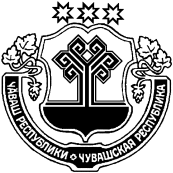 ЙÊПРЕÇ РАЙОНĚЧУВАШСКАЯ РЕСПУБЛИКА ИБРЕСИНСКИЙ РАЙОНЭНТРИЕЛ ЯЛПОСЕЛЕНИЙĚН АДМИНИСТРАЦИЙЕЙЫШĂНУ16.04.2019 ҫ.     31 №Энтриел ялěАДМИНИСТРАЦИЯАНДРЕЕВСКОГО СЕЛЬСКОГОПОСЕЛЕНИЯПОСТАНОВЛЕНИЕ16.04.2019 г.    № 31деревня АндреевкаПриложениек постановлению администрации  Андреевского сельского поселенияот 16.04.2019 г. № 31  Приложение № 3
к Административному регламенту
по предоставлению администрацией Андреевского сельского поселения Ибресинского района Чувашской Республики муниципальной услуги«Подготовка и выдача градостроительного плана земельного участка»Прием и регистрация документов, п. 3.1Формирование и направление запросов в органы (организации), участвующие в предоставлении муниципальной услуги, п. 3.2(3 рабочих дня)Рассмотрение заявления о выдаче градостроительного плана, п. 3.3(7 рабочих дней)Подготовка и подписание решения об отказе в выдаче градостроительного плана земельного участка,(5 рабочих дней)Подготовка и подписание градостроительного плана земельного участка,(11 рабочих дней)Выдача (направление) результата предоставления муниципальной услуги), п. 3.5(2 рабочих дня)(1 рабочий день в случае предоставления муниципальной услуги в электронном виде)